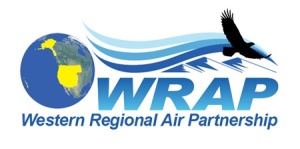 2018-19 WRAP Workplan Development Guidance and ScheduleJanuary 8, 2018 – Feb. 5 updateEach Work Group will please:Review the 2018-19 WRAP Workplan Proposed Timeline & Tasks Outline along with the Gantt Templatemain Google Folder: https://drive.google.com/drive/folders/1Yhv_xsq5PqzyvCBupJBPT9OluyV6KPVs?usp=sharingReview the User Guide for updating the WG Appendices and Gantt Chart in Google FolderUnder your Work Group’s Detailed Workplan (Appendix), make your 2018-2019 Updates to your 2017 workplan narrative and task deliverables table, including:Task deliverables table updates (include deliverable, source, funding, timeline)Progress on 2017 tasksAny 2017 tasks being carried forward to 2018-2019All 2018-2019 tasks from the Master List that apply to your Work GroupOther regional analysis tasks/activities from the Master List and others you have identifiedThe tasks listed under the Gantt Chart for your Work Group and your table should matchUpdate task-descriptive narratives as neededUnder your Work Group’s section in the Gantt Chart, list:Any 2017 tasks being carried forward to 2018-2019All 2018-2019 tasks from the Master List that apply to your Work GroupOther regional analysis tasks/activities from the Master List and others you have identifiedInclude cost estimate and identify if contractor or other work group support in columns A-HMark the appropriate time period for each task in the timeline-------> you are here…v1 draft of #1 through #4 by Feb. 5th  WRAP Board completes initial review of Engagement Principles by Jan. 31st Review and update WG membership roster for February 5 TSC/WG Co-Chairs’ call Next TSC / WG Co-Chairs’ call February 5 at 1:30 pm PST/ 2:30pm MSTnext WRAP Board call Feb. 7th plan is to consider adoption of Engagement Principlesreview updated membership rostersFebruary 6-21 follow-up calls scheduled to date - for each WG and to coordinate as needed between WGsTDWG Feb. 7th at 1000 AM MSTRTOWG Feb. 12th at 200 PM MSTOGWG Feb. 13th at 1200 PM MSTFSWG Feb. 21st at 200 PM MSTSecond draft completed by February 22nd Board review and approval draft by March 1stTarget date to approve Workplan is March 7th Board Call